คำร้องขอปล่อยชั่วคราว					      คดีหมายเลขดำที่…...............……/…............…..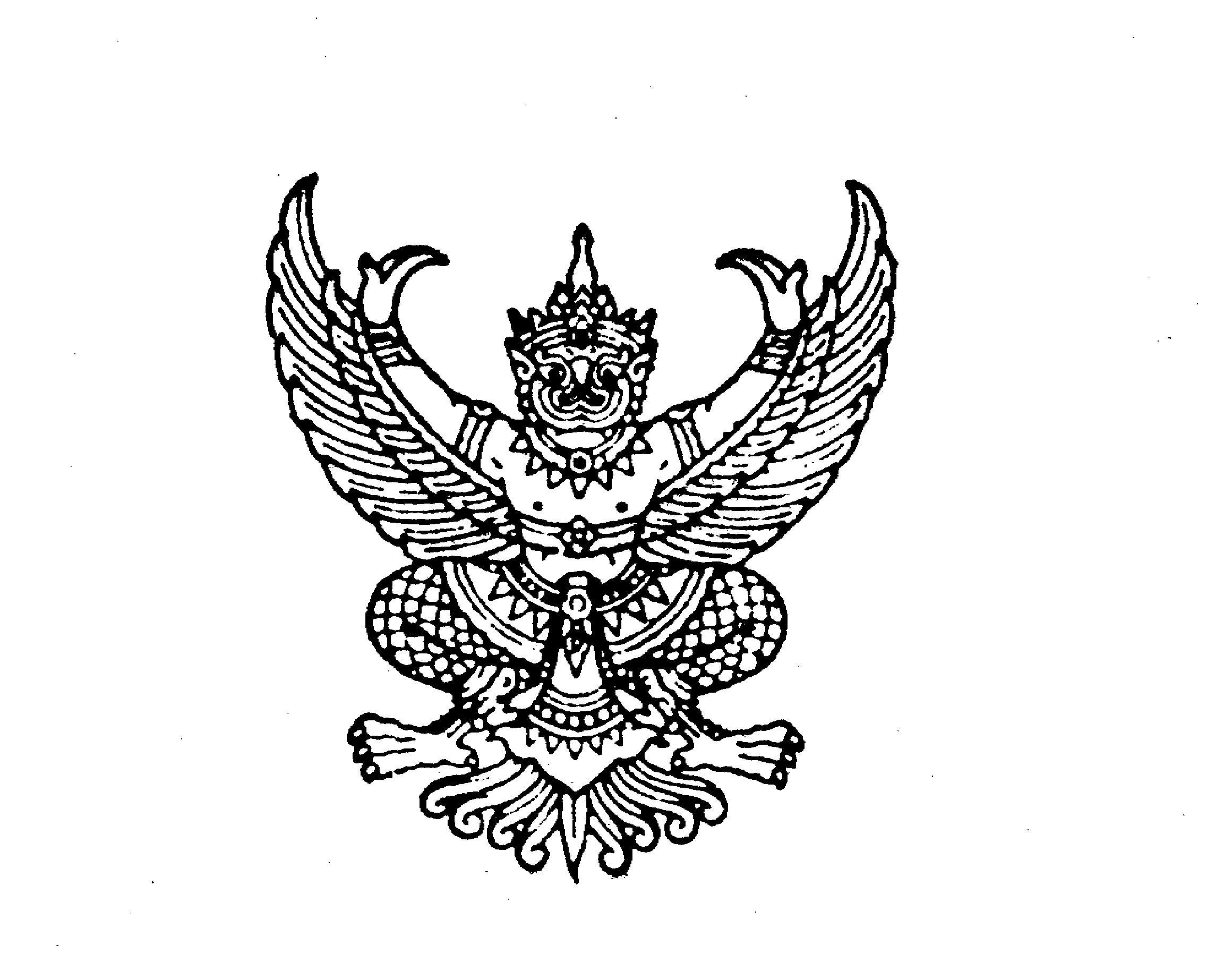 			  			                  คดีหมายเลขแดง……………………/….…………….  ให้ประเมินความเสี่ยง แบบ ปม.๑/ระบบCIOS   รอสั่งเมื่อทราบผล             ศาลแขวงสุราษฎร์ธานี                   	   วันที่…..……เดือน…...........….. พุทธศักราช…๒๕๖๓……..                                                                                      ความ…………………อาญา………………….               …………………………………………………………………………………..…………………………………………………...ผู้ร้อง/โจทก์ระหว่าง                 ……………………………………………….…………………………………………………………………………………..…ผู้ต้องหา/จำเลย               ข้าพเจ้า………………………………………………….…………………………………………………………………………ผู้ต้องหา/จำเลยรายละเอียดปรากฏตามสำเนาบัตรประจำตัวประชาชน/แบบรับรองรายการบุคคลของสำนักงานศาลยุติธรรมที่แนบมาพร้อมนี้ ขอให้ศาลปล่อยชั่วคราว มีข้อความตามที่จะกล่าวต่อไปนี้              ข้าพเจ้าประสงค์ขอให้ปล่อยชั่วคราวในชั้น       สอบสวน         พิจารณา         อุทธรณ์          ฎีกา      โดยไม่มีประกัน      โดยมีประกัน       โดยมีประกันและหลักประกัน ซึ่งหากศาลอนุญาตให้ปล่อยชั่วคราวจะเสนอหลักทรัพย์ประกันภายหลัง คือ                    เงินสด........................บาท  			   	เงินฝากธนาคาร                    สลากออมสิน/สลากออมทรัพย์ทวีสินของ ธกส     		ประกันภัยอิสรภาพ                    บ้าน/ที่ดิน/ห้องชุด         อื่นๆ…..............................................................................................................................................................………………โดยมีญาติหรือบุคคลที่สามารถติดต่อได้ ดังนี้           	๑ ชื่อ…………………………………………...………หมายเลขบัตรประจำตัวประชาชน.........................................................                             เกี่ยวข้องเป็น……………....…………..………เบอร์โทร..............................................................................................           ๒ ชื่อ………………………………………………………หมายเลขบัตรประจำตัวประชาชน......................................................                             เกี่ยวข้องเป็น……………………………………เบอร์โทร..............................................................................................      ข้าพเจ้ายินยอมใช้อุปกรณ์อิเล็กทรอนิกส์สำหรับติดตามตัว อีเอ็ม ในระหว่างปล่อยชั่วคราว       ข้าพเจ้าขอให้ศาลตั้ง กำนัน ผู้ใหญ่บ้าน หรือผู้นำชุมชน เป็นผู้กำกับดูแลผู้ถูกปล่อยชั่วคราว  และขอเสนอ                         นาย/นาง/น.ส. ....................................................................................................................... เป็นผู้กำกับดูแล          ขอศาลได้โปรดพิจารณาคำร้องนี้ด้วยควรมิควรแล้วแต่จะโปรด                                   ลงชื่อ…………………………………………….…………………..ผู้ต้องหา/จำเลยหมายเหตุ ข้าพเจ้ารอฟังคำสั่งอยู่ ถ้าไม่รอถือว่าทราบแล้ว                                   ลงชื่อ………………………………………………….……………..ผู้ต้องหา/จำเลยคำสั่งอนุญาตให้ปล่อยชั่วคราวระหว่างสอบสวน/พิจารณา/อุทธรณ์/ฎีกา  ให้ปล่อยชั่วคราว โดยไม่มีประกัน ให้ผู้ต้องหาหรือจำเลยสาบานว่าจะ                                                               มาศาลตามนัดหรือหมายเรียก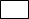   ให้ปล่อยชั่วคราวโดยมีประกัน ให้ทำสัญญาประกัน       วงเงิน.........................บาท  หมายปล่อย  ให้ปล่อยชั่วคราวโดยมีประกันและหลักประกัน ตีราคาประกัน        วงเงิน........................บาท  ให้เสนอหลักประกันมาเพื่อพิจารณาอนุญาตให้ปล่อยชั่วคราวไปพลางก่อน ให้ทำสัญญาประกัน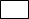 วงเงิน..........................บาท ยึดหลักประกันที่วางบางส่วน งดหมายขัง/จำคุก  หมายปล่อย  แจ้งอายัด/ต้นสังกัด ตรวจคืนหลักประกัน ถอนอายัด/แจ้งต้นสังกัดเมื่อสัญญาประกันสิ้นสุด   และให้นำหลักประกันทั้งหมด/ส่วนที่เหลือมาวางให้ครบภายใน..........วัน/วันที่..................  มิฉะนั้นถือว่าผิดสัญญาประกันอนุญาตให้ผัดส่งเอกสารภายใน ๗ วัน หากไม่ส่งภายในกำหนดศาลอาจพิจารณาเพิกถอนสัญญาประกัน เมื่อผู้ประกันส่งเอกสารแล้วให้รวมสำนวน   ไม่อนุญาตให้ปล่อยชั่วคราว เนื่องจาก…………….………….................................................................................................. ให้ส่งศาลอุทธรณ์/อุทธรณ์ภาค ๘/ฎีกา พิจารณาสั่งโดยเร็ว อื่น ๆ ..................................................................................................................................................................................................................................................................................                                                              		  แจ้งคำสั่งให้ผู้ต้องหา/จำเลยทราบ  กรณีไม่อนุญาตให้                                                                                                             ปล่อยชั่วคราว แจ้งคำสั่งดังกล่าวเป็นหนังสือให้ผู้ต้องหา/                                     จำเลยทราบโดยเร็ว          __________________________________ผู้พิพากษา